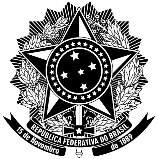 UNIVERSIDADE FEDERAL DO ESPÍRITO SANTO CENTRO DE EDUCAÇÃOPROGRAMA DE PÓS GRADUAÇÃO DE MESTRADO PROFISSIONAL EM EDUCAÇÃO FORMULÁRIO DE ALUNO ESPECIALSEMESTRE ________________Vitória, _______ de _____________________ de ______________________________________                                                                Assinatura do Aluno                                    IDENTIFICAÇÃO DO ESTUDANTEIDENTIFICAÇÃO DO ESTUDANTENOME:CPF:RG:ENDEREÇO:TELFONE:CURSO:SOLICITAÇÃO DE DISCIPLINASSOLICITAÇÃO DE DISCIPLINASSOLICITAÇÃO DE DISCIPLINASCÓDIGODISCIPLINACRÉDITOSTOTAL DE CRÉDITOS:TOTAL DE CRÉDITOS: